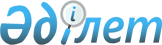 О внесении изменений в решение LIX сессии Карагандинского городского маслихата от 12 декабря 2011 года N 612 "О бюджете города Караганды на 2012-2014 годы"
					
			Утративший силу
			
			
		
					Решение VII сессии V созыва Карагандинского городского маслихата от 20 августа 2012 года N 79. Зарегистрировано Департаментом юстиции  Карагандинской области 23 августа 2012 года N 8-1-159. Прекращено действие по истечении срока, на который решение было принято (письмо Карагандинского городского маслихата от 7 марта 2013 года № 2-34/147)      Сноска. Прекращено действие по истечении срока, на который решение было принято (письмо Карагандинского городского маслихата от 07.03.2013 № 2-34/147).

      В соответствии с Бюджетным кодексом Республики Казахстан от 4 декабря 2008 года, Законом Республики Казахстан от 23 января 2001 года "О местном государственном управлении и самоуправлении в Республике Казахстан" Карагандинский городской маслихат РЕШИЛ:



      1. Внести в решение LIX сессии Карагандинского городского маслихата от 12 декабря 2011 года N 612 "О бюджете города Караганды на 2012-2014 годы" (зарегистрировано в Реестре государственной регистрации нормативных правовых актов за N 8-1-145, опубликовано в газете "Взгляд на события" от 28 декабря 2011 года N 153 (905)), в которое внесены изменения решением I сессии V созыва Карагандинского городского маслихата от 24 января 2012 года N 16 "О внесении изменений в решение LIX сессии Карагандинского городского маслихата от 12 декабря 2011 года N 612 "О бюджете города Караганды на 2012-2014 годы" (зарегистрировано в Реестре государственной регистрации нормативных правовых актов за N 8-1-150, опубликовано в газете "Взгляд на события" от 15 февраля 2012 года N 020 (926))", решением II сессии V созыва Карагандинского городского маслихата от 16 апреля 2012 года N 27 "О внесении изменений в решение LIX сессии Карагандинского городского маслихата от 12 декабря 2011 года N 612 "О бюджете города Караганды на 2012-2014 годы" (зарегистрировано в Реестре государственной регистрации нормативных правовых актов за N 8-1-152, опубликовано в газете "Взгляд на события" от 25 апреля 2012 года N 051 (957)), решением V сессии V созыва Карагандинского городского маслихата от 18 июня 2012 года N 59 "О внесении изменений в решение LIX сессии Карагандинского городского маслихата от 12 декабря 2011 года N 612 "О бюджете города Караганды на 2012-2014 годы" (зарегистрировано в Реестре государственной регистрации нормативных правовых актов за N 8-1-158, опубликовано в газете "Взгляд на события" от 25 июня 2012 года N 078 (984)), следующие изменения:



      1) в пункте 1:

      в подпункте 1):

      цифры "37 809 150" заменить цифрами "38 807 754";

      цифры "19 144 818" заменить цифрами "19 594 818";

      цифры "106 851" заменить цифрами "126 851";

      цифры "1 271 335" заменить цифрами "1 336 335";

      цифры "17 286 146" заменить цифрами "17 749 750";

      в подпункте 2):

      цифры "39 536 218" заменить цифрами "40 534 822";



      2) приложения 1, 4, 5 к указанному решению изложить в новой редакции согласно приложениям 1, 2, 3 к настоящему решению.



      2. Настоящее решение вводится в действие с 1 января 2012 года.      Председатель VIІ внеочередной

      сессии Карагандинского

      городского маслихата V созыва              К. Абдиров      Секретарь Карагандинского

      городского маслихата                       К. Оспанов

Приложение 1

к решению VII сессии

Карагандинского городского маслихата

от 20 августа 2012 года N 79Приложение 1

к решению LIX сессии

Карагандинского городского маслихата

от 12 декабря 2011 года N 612 

Бюджет города Караганды на 2012 год

Приложение 2

к решению VII сессии

Карагандинского городского маслихата

от 20 августа 2012 года N 79Приложение 4

к решению LIX сессии

Карагандинского городского маслихата

от 12 декабря 2011 года N 612 

Целевые трансферты и бюджетные кредиты из областного бюджета, учтенные в составе поступлений и расходов бюджета города на 2012 год

Приложение 3

к решению VII сессии

Карагандинского городского маслихата

от 20 августа 2012 года N 79Приложение 5

к решению LIX сессии

Карагандинского городского маслихата

от 12 декабря 2011 года N 612 

Бюджетные программы района имени Казыбек би и Октябрьского района города Караганды на 2012 год
					© 2012. РГП на ПХВ «Институт законодательства и правовой информации Республики Казахстан» Министерства юстиции Республики Казахстан
				категориякатегориякатегориякатегорияСумма, тысяч тенгеклассклассклассСумма, тысяч тенгеподклассподклассСумма, тысяч тенгеНаименованиеСумма, тысяч тенге12345I. Доходы388077541Налоговые поступления1959481801Подоходный налог73342272Индивидуальный подоходный налог733422703Социальный налог48563351Социальный налог485633504Налоги на собственность32396431Hалоги на имущество13886093Земельный налог7787494Hалог на транспортные средства107228505Внутренние налоги на товары, работы и услуги36122422Акцизы28602973Поступления за использование природных и других ресурсов3112574Сборы за ведение предпринимательской и профессиональной деятельности3569035Налог на игорный бизнес8378508Обязательные платежи, взимаемые за совершение юридически значимых действий и (или) выдачу документов уполномоченными на то государственными органами или должностными лицами5523711Государственная пошлина5523712Неналоговые поступления12685101Доходы от государственной собственности347801Поступления части чистого дохода государственных предприятий30005Доходы от аренды имущества, находящегося в государственной собственности3178006Прочие неналоговые поступления920711Прочие неналоговые поступления920713Поступления от продажи основного капитала133633501Продажа государственного имущества, закрепленного за государственными учреждениями10365271Продажа государственного имущества, закрепленного за государственными учреждениями103652703Продажа земли и нематериальных активов2998081Продажа земли2613592Продажа нематериальных активов384494Поступления трансфертов1774975002Трансферты из вышестоящих органов государственного управления177497502Трансферты из областного бюджета17749750Функциональная группаФункциональная группаФункциональная группаФункциональная группаФункциональная группаСумма, тысяч тенгеФункциональная подгруппаФункциональная подгруппаФункциональная подгруппаФункциональная подгруппаСумма, тысяч тенгеАдминистратор бюджетных программАдминистратор бюджетных программАдминистратор бюджетных программСумма, тысяч тенгеПрограммаПрограммаСумма, тысяч тенгеНаименованиеСумма, тысяч тенге123456II. Затраты4053482201Государственные услуги общего характера5980391Представительные, исполнительные и другие органы, выполняющие общие функции государственного управления469188112Аппарат маслихата района (города областного значения)46539001Услуги по обеспечению деятельности маслихата района (города областного значения)46539122Аппарат акима района (города областного значения)204811001Услуги по обеспечению деятельности акима района (города областного значения)176377003Капитальные расходы государственного органа28434123Аппарат акима района в городе, города районного значения, поселка, аула (села), аульного (сельского) округа217838001Услуги по обеспечению деятельности акима района в городе, города районного значения, поселка, аула (села), аульного (сельского) округа204763022Капитальные расходы государственного органа130752Финансовая деятельность85165452Отдел финансов района (города областного значения)85165001Услуги по реализации государственной политики в области исполнения бюджета района (города областного значения) и управления коммунальной собственностью района (города областного значения)39634003Проведение оценки имущества в целях налогообложения11565011Учет, хранение, оценка и реализация имущества, поступившего в коммунальную собственность30465018Капитальные расходы государственного органа35015Планирование и статистическая деятельность43686453Отдел экономики и бюджетного планирования района (города областного значения)43686001Услуги по реализации государственной политики в области формирования и развития экономической политики, системы государственного планирования и управления района (города областного значения)37785004Капитальные расходы государственного органа3501110Экономическая экспертиза бюджетных инвестиций, планируемых к реализации посредством участия государства в уставном капитале юридических лиц240002Оборона131051Военные нужды13105122Аппарат акима района (города областного значения)13105005Мероприятия в рамках исполнения всеобщей воинской обязанности1310503Общественный порядок, безопасность, правовая, судебная, уголовно-исполнительная деятельность2469271Правоохранительная деятельность246927458Отдел жилищно-коммунального хозяйства, пассажирского транспорта и автомобильных дорог района (города областного значения)246927021Обеспечение безопасности дорожного движения в населенных пунктах24692704Образование123516001Дошкольное воспитание и обучение2226057464Отдел образования района (города областного значения)2226057009Обеспечение дошкольного воспитания и обучения2205414021Увеличение размера доплаты за квалификационную категорию воспитателям детских садов, мини-центров, школ-интернатов: общего типа, специальных (коррекционных), специализированных для одаренных детей, организаций образования для детей-сирот и детей, оставшихся без попечения родителей, центров адаптации несовершеннолетних за счет трансфертов из республиканского бюджета206432Начальное, основное среднее и общее среднее образование9699871464Отдел образования района (города областного значения)9699871003Общеобразовательное обучение8689548006Дополнительное образование для детей812701063Повышение оплаты труда учителям, прошедшим повышение квалификации по учебным программам АОО "Назарбаев Интеллектуальные школы" за счет трансфертов из республиканского бюджета7948064Увеличение размера доплаты за квалификационную категорию учителям организаций начального, основного среднего, общего среднего образования: школы, школы-интернаты: (общего типа, специальных (коррекционных), специализированных для одаренных детей; организаций для детей-сирот и детей, оставшихся без попечения родителей) за счет трансфертов из республиканского бюджета1896749Прочие услуги в области образования425672464Отдел образования района (города областного значения)425672001Услуги по реализации государственной политики на местном уровне в области образования34884005Приобретение и доставка учебников, учебно-методических комплексов для государственных учреждений образования района (города областного значения)40885007Проведение школьных олимпиад, внешкольных мероприятий и конкурсов районного (городского) масштаба556015Ежемесячные выплаты денежных средств опекунам (попечителям) на содержание ребенка-сироты (детей-сирот), и ребенка (детей), оставшегося без попечения родителей за счет трансфертов из республиканского бюджета131270067Капитальные расходы подведомственных государственных учреждений и организаций21807705Здравоохранение108142Охрана здоровья населения10814464Отдел образования района (города областного значения)10814014Реализация мероприятий в рамках Государственной программы "Саламатты Қазақстан" на 2011-2015 годы за счет трансфертов из республиканского бюджета1081406Социальная помощь и социальное обеспечение23105732Социальная помощь2194575451Отдел занятости и социальных программ района (города областного значения)2040457002Программа занятости213896005Государственная адресная социальная помощь61893006Оказание жилищной помощи128951007Социальная помощь отдельным категориям нуждающихся граждан по решениям местных представительных органов849733008Социальная поддержка военнослужащих внутренних войск и срочной службы3960010Материальное обеспечение детей-инвалидов, воспитывающихся и обучающихся на дому4679013Социальная адаптация лиц, не имеющих определенного местожительства28257014Оказание социальной помощи нуждающимся гражданам на дому190414016Государственные пособия на детей до 18 лет18122017Обеспечение нуждающихся инвалидов обязательными гигиеническими средствами и предоставление услуг специалистами жестового языка, индивидуальными помощниками в соответствии с индивидуальной программой реабилитации инвалида499846023Обеспечение деятельности центров занятости населения40706464Отдел образования района (города областного значения)154118008Социальная поддержка обучающихся и воспитанников организаций образования очной формы обучения в виде льготного проезда на общественном транспорте (кроме такси) по решению местных представительных органов1541189Прочие услуги в области социальной помощи и социального обеспечения115998451Отдел занятости и социальных программ района (города областного значения)115998001Услуги по реализации государственной политики на местном уровне в области обеспечения занятости и реализации социальных программ для населения75662011Оплата услуг по зачислению, выплате и доставке пособий и других социальных выплат5843021Капитальные расходы государственного органа3449307Жилищно-коммунальное хозяйство156114341Жилищное хозяйство6560705467Отдел строительства района (города областного значения)6560705003Проектирование, строительство и (или) приобретение жилья государственного коммунального жилищного фонда1254931004Проектирование, развитие, обустройство и (или) приобретение инженерно-коммуникационной инфраструктуры2306355019Строительство жилья2275642072Строительство и (или) приобретение служебного жилища и развитие (или) приобретение инженерно-коммуникационной инфраструктуры в рамках Программы занятости 2020721777074Развитие и обустройство недостающей инженерно-коммуникационной инфраструктуры в рамках второго направления Программы занятости 202020002Коммунальное хозяйство4785542458Отдел жилищно-коммунального хозяйства, пассажирского транспорта и автомобильных дорог района (города областного значения)2110280026Организация эксплуатации тепловых сетей, находящихся в коммунальной собственности районов (городов областного значения)2110280467Отдел строительства района (города областного значения)2675262006Развитие системы водоснабжения и водоотведения26752623Благоустройство населенных пунктов4265187123Аппарат акима района в городе, города районного значения, поселка, аула (села), аульного (сельского) округа938803009Обеспечение санитарии населенных пунктов34368010Содержание мест захоронений и погребение безродных3202011Благоустройство и озеленение населенных пунктов901233458Отдел жилищно-коммунального хозяйства, пассажирского транспорта и автомобильных дорог района (города областного значения)3326384015Освещение улиц в населенных пунктах1129761018Благоустройство и озеленение населенных пунктов219662308Культура, спорт, туризм и информационное пространство8990191Деятельность в области культуры583270455Отдел культуры и развития языков района (города областного значения)583270003Поддержка культурно-досуговой работы508270005Обеспечение функционирования зоопарков и дендропарков750002Спорт66772465Отдел физической культуры и спорта района (города областного значения)25072006Проведение спортивных соревнований на районном (города областного значения) уровне20519007Подготовка и участие членов сборных команд района (города областного значения) по различным видам спорта на областных спортивных соревнованиях4553467Отдел строительства района (города областного значения)41700008Развитие объектов спорта и туризма417003Информационное пространство169653455Отдел культуры и развития языков района (города областного значения)154816006Функционирование районных (городских) библиотек150975007Развитие государственного языка и других языков народа Казахстана3841456Отдел внутренней политики района (города областного значения)14837002Услуги по проведению государственной информационной политики через газеты и журналы6102005Услуги по проведению государственной информационной политики через телерадиовещание87359Прочие услуги по организации культуры, спорта, туризма и информационного пространства79324455Отдел культуры и развития языков района (города областного значения)17050001Услуги по реализации государственной политики на местном уровне в области развития языков и культуры13089010Капитальные расходы государственного органа3821032Капитальные расходы подведомственных государственных учреждений и организаций140456Отдел внутренней политики района (города областного значения)52493001Услуги по реализации государственной политики на местном уровне в области информации, укрепления государственности и формирования социального оптимизма граждан14460003Реализация мероприятий в сфере молодежной политики37703006Капитальные расходы государственного органа330465Отдел физической культуры и спорта района (города областного значения)9781001Услуги по реализации государственной политики на местном уровне в сфере физической культуры и спорта9360004Капитальные расходы государственного органа42109Топливно-энергетический комплекс и недропользование20367729Прочие услуги в области топливно-энергетического комплекса и недропользования2036772467Отдел строительства района (города областного значения)2036772009Развитие теплоэнергетической системы203677210Сельское, водное, лесное, рыбное хозяйство, особо охраняемые природные территории, охрана окружающей среды и животного мира, земельные отношения690411Сельское хозяйство35181474Отдел сельского хозяйства и ветеринарии района (города областного значения)35181001Услуги по реализации государственной политики на местном уровне в сфере сельского хозяйства и ветеринарии17900003Капитальные расходы государственного органа3530005Обеспечение функционирования скотомогильников (биотермических ям)137516Земельные отношения32098463Отдел земельных отношений района (города областного значения)32098001Услуги по реализации государственной политики в области регулирования земельных отношений на территории района (города областного значения)320989Прочие услуги в области сельского, водного, лесного, рыбного хозяйства, охраны окружающей среды и земельных отношений1762474Отдел сельского хозяйства и ветеринарии района (города областного значения)1762013Проведение противоэпизоотических мероприятий176211Промышленность, архитектурная, градостроительная и строительная деятельность887432Архитектурная, градостроительная и строительная деятельность88743467Отдел строительства района (города областного значения)21501001Услуги по реализации государственной политики на местном уровне в области строительства21080017Капитальные расходы государственного органа421468Отдел архитектуры и градостроительства района (города областного значения)67242001Услуги по реализации государственной политики в области архитектуры и градостроительства на местном уровне19789003Разработка схем градостроительного развития территории района и генеральных планов населенных пунктов47032004Капитальные расходы государственного органа42112Транспорт и коммуникации43583411Автомобильный транспорт4226085458Отдел жилищно-коммунального хозяйства, пассажирского транспорта и автомобильных дорог района (города областного значения)4226085022Развитие транспортной инфраструктуры1043648023Обеспечение функционирования автомобильных дорог31824379Прочие услуги в сфере транспорта и коммуникаций132256458Отдел жилищно-коммунального хозяйства, пассажирского транспорта и автомобильных дорог района (города областного значения)132256037Субсидирование пассажирских перевозок по социально значимым городским (сельским), пригородным и внутрирайонным сообщениям13225613Прочие18106203Поддержка предпринимательской деятельности и защита конкуренции28301469Отдел предпринимательства района (города областного значения)28301001Услуги по реализации государственной политики на местном уровне в области развития предпринимательства и промышленности17634003Поддержка предпринимательской деятельности7340004Капитальные расходы государственного органа33279Прочие1782319452Отдел финансов района (города областного значения)392577012Резерв местного исполнительного органа района (города областного значения)392577458Отдел жилищно-коммунального хозяйства, пассажирского транспорта и автомобильных дорог района (города областного значения)37089001Услуги по реализации государственной политики на местном уровне в области жилищно-коммунального хозяйства, пассажирского транспорта и автомобильных дорог36839013Капитальные расходы государственного органа250467Отдел строительства района (города областного значения)1352653077Развитие инженерной инфраструктуры в рамках Программы "Развитие регионов"135265315Трансферты1297941Трансферты129794452Отдел финансов района (города областного значения)129794006Возврат неиспользованных (недоиспользованных) целевых трансфертов129794III. Чистое бюджетное кредитование:17374Бюджетные кредиты1737413Прочие173749Прочие17374458Отдел жилищно-коммунального хозяйства, пассажирского транспорта и автомобильных дорог района (города областного значения)17374039Бюджетные кредиты на проведение ремонта общего имущества объектов кондоминиум17374IV. Сальдо по операциям с финансовыми активами:162126Приобретение финансовых активов16212613Прочие1621269Прочие162126452Отдел финансов района (города областного значения)162126014Формирование или увеличение уставного капитала юридических лиц162126НаименованиеСумма, тысяч тенгеV. Дефицит (профицит) бюджета-1906568VI. Финансирование дефицита (использование профицита) бюджета1906568НаименованиеСумма (тысяч тенге)12Всего17235906в том числе:Целевые текущие трансферты4928007Целевые трансферты на развитие10790525Бюджетные кредиты1517374Целевые текущие трансферты4928007в том числе:На реализацию мероприятий в рамках Государственной программы "Саламатты Қазақстан" на 2011-2015 годы за счет трансфертов из республиканского бюджета10814На увеличение размера доплаты за квалификационную категорию, учителям школ и воспитателям дошкольных организаций образования210317На повышение оплаты труда учителям, прошедшим повышение квалификации по учебным программам АОО "Назарбаев Интеллектуальные школы"7948На оснащение учебным оборудованием кабинетов физики, химии, биологии в государственных учреждениях основного среднего и общего среднего образования16388На ежемесячные выплаты денежных средств опекунам (попечителям) на содержание ребенка - сироты (детей-сирот), и ребенка (детей), оставшегося без попечения родителей131270На реализацию государственного образовательного заказа в дошкольных организациях образования556387На введение стандартов специальных социальных услуг21093На оказание жилищной помощи20917На реализацию мероприятий Программы занятости 2020132215в том числе:- частичное субсидирование заработной платы25185- обеспечение деятельности центров занятости населения40706- предоставление субсидий на переезд10573- молодежная практика55751На проведение противоэпизоотических мероприятий1762Субсидирование пассажирских перевозок по социально значимым городским (сельским), пригородным и внутрирайонным сообщениям132256На капитальный и средний ремонт автомобильных дорог районного значения (улиц города)1245253На жилищно-коммунальное хозяйство2441387Целевые трансферты на развитие10790525в том числе:На развитие и обустройство недостающей инженерно-коммуникационной инфраструктуры в рамках второго направления Программы занятости 20202000На строительство и (или) приобретение служебного жилища и развитие (или) приобретение инженерно-коммуникационной инфраструктуры в рамках Программы занятости 2020721777На проектирование, развитие, обустройство и (или) приобретение инженерно-коммуникационной инфраструктуры2211500На развитие системы водоснабжения2611758На развитие теплоэнергетической системы2036772На развитие транспортной инфраструктуры719000На развитие объектов спорта41700На развитие инженерной инфраструктуры в рамках Программы "Развитие регионов1280333На проектирование, строительство и (или) приобретение жилья государственного коммунального жилищного фонда1165685Бюджетные кредиты1517374в том числе:На строительство и (или) приобретение жилья1500000На проведение ремонта общего имущества объектов кондоминиума17374Функциональная группаФункциональная группаФункциональная группаФункциональная группаФункциональная группаСумма, тысяч тенгеФункциональная подгруппаФункциональная подгруппаФункциональная подгруппаФункциональная подгруппаСумма, тысяч тенгеАдминистратор бюджетных программАдминистратор бюджетных программАдминистратор бюджетных программСумма, тысяч тенгеПрограммаПрограммаСумма, тысяч тенгеНаименованиеСумма, тысяч тенге123456Бюджетные программы района имени Казыбек би55831601Государственные услуги общего характера1005771Представительные, исполнительные и другие органы, выполняющие общие функции государственного управления100577123Аппарат акима района в городе, города районного значения, поселка, аула (села), аульного (сельского) округа100577001Услуги по обеспечению деятельности акима района в городе, города районного значения, поселка, аула (села), аульного (сельского) округа94776022Капитальные расходы государственного органа580107Жилищно-коммунальное хозяйство4577393Благоустройство населенных пунктов457739123Аппарат акима района в городе, города районного значения, поселка, аула (села), аульного (сельского) округа457739009Обеспечение санитарии населенных пунктов2270010Содержание мест захоронений и погребение безродных3202011Благоустройство и озеленение населенных пунктов452267Бюджетные программы Октябрьского района59832501Государственные услуги общего характера1172611Представительные, исполнительные и другие органы, выполняющие общие функции государственного управления117261123Аппарат акима района в городе, города районного значения, поселка, аула (села), аульного (сельского) округа117261001Услуги по обеспечению деятельности акима района в городе, города районного значения, поселка, аула (села), аульного (сельского) округа109987022Капитальные расходы государственного органа727407Жилищно-коммунальное хозяйство4810643Благоустройство населенных пунктов481064123Аппарат акима района в городе, города районного значения, поселка, аула (села), аульного (сельского) округа481064009Обеспечение санитарии населенных пунктов32098011Благоустройство и озеленение населенных пунктов448966